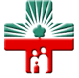 Государственное учреждение здравоохранения «Тульская городская клиническая больница скорой медицинской помощи им. Д.Я. Ваныкина»(ГУЗ «ТГКБСМП им. Д.Я. Ваныкина»)ГУЗ «ТГКБСМП им. Д.Я. Ваныкина» является государственным учреждением здравоохранения, оказывающим экстренную, неотложную и плановую медицинскую помощь населению г. Тулы и Тульской области. Целью создания Учреждения является оказание медицинской помощи населению Тульской области.Учреждение осуществляет следующие основные виды деятельности:-медицинскую деятельность (за исключением указанной деятельности, осуществляемой медицинскими организациями и другими организациями, входящими в частную систему здравоохранения, на территории инновационного центра «Сколково»);-фармацевтическую деятельность;-деятельность в области использования источников ионизирующего излучения (генерирующих);-деятельность по обороту наркотических средств, психотропных веществ и их прекурсоров, культивированию наркосодерж ащ их растений;-деятельность в области использования возбудителей инфекционных заболеваний человека и животных и генно-инженерно-модифицированных организмов III и IV степеней потенциальной опасности, осущ ествляемая в замкнутых системах;-дополнительное образование детей и взрослых;-другие виды деятельности, не противоречащие законодательству Российской Федерации, Тульской области.В настоящее время в Учреждении работает 1,5 тыс. человекСогласно положениям Коллективного договора в ГУЗ «ТГКБСМП им. Д.Я. Ваныкина» установлены следующие меры поддержки для работников с семейными обязанностями, в соответствии с Трудовым кодексом Российской Федерации:1. Установление неполного рабочего дня или неполной рабочей недели на удобный для работника срок (но не более чем на период наличия обстоятельств, явившихся основанием) для следующих категорий работников:-беременных женщин;-одного родителя (опекуна, попечителя), имеющего ребенка в возрасте до 14 лет (ребенка – инвалида в возрасте до 18 лет);-лица, осуществляющего уход за больным членом семьи в соответствии с медицинским заключением.2. Установление режима рабочего времени и времени отдыха (включая продолжительность ежедневной работы (смены), время начала и окончания работы, время перерывов в работе) в соответствии с пожеланиями работника и с учетом условий работы для следующих категорий работников:-беременных женщин;-одного родителя (опекуна, попечителя), имеющего ребенка в возрасте до 14 лет (ребенка – инвалида в возрасте до 18 лет);-лица, осуществляющего уход за больным членом семьи в соответствии с медицинским заключением.3. Предоставление отпуска без сохранения заработной платы по семейным обстоятельствам и другим уважительным причинам:-работникам, имеющим двух и более детей в возрасте до14 лет, имеющим ребенка–инвалида в возрасте до 18 лет, одинокой матери, воспитывающей ребенка в возрасте до 14 лет, отцу, воспитывающему ребенка в возрасте до 14 лет без матери, - в удобное для них время продолжительностью до 14 календарных дней;-женщинам (в отдельных случаях мужчинам), воспитывающим школьников младших (1-4) классов, в День знаний 1 сентября - 1 день;-в связи с рождением или усыновлением ребенка - до 3-х дней;-в связи с бракосочетанием, а также бракосочетанием детей работника - до 3-х дней;-в связи с переездом на новое место жительства - до 3-х дней;-в связи со смертью родных и близких - до 3-х дней;-в связи с проводами сына в армию - до 3-х дней.Адрес: Россия, 300035, г. Тула, ул. Первомайская, д. 13, 